Лепбук «Времена года»Лэпбук «Времена года» предназначен для  детей среднего  дошкольного возраста.
Цель:  речевое развитие детей в процессе ознакомления с временами года. Задачи:Формировать  речевую  и  познавательную  активность  детей,  умение сравнивать, обобщать, делать выводы и умозаключенияОбобщать и  систематизировать  представление  детей  о временах года.Активизировать речевые, коммуникативные навыки детей.Развивать  творческое мышление ребёнка.Воспитывать бережное отношение к природе.
Содержание лепбука1. «Волшебный круг». Находится на левом развороте лепбука вверху. Цель: определить, когда это бывает и совместит картинку маленького круга с картинкой большого круга. 2. «Времена года в загадках». Находится на левом развороте лепбука внизу. Цель: развивать  словесно - логическое мышление, умение отгадывать загадки.3. «Кормушка». Находится на центральном развороте лепбука вверху слева. Цель: закреплять знания детей о зимующих птицах.4. «Собираемся на прогулку». Находится на центральном развороте лепбука внизу слева. Цель:  упражнять  в  классификации  предметов,  умении  называть  вещи,  необходимые  людям  в  определенное  время года; развивать внимание, память.5. «Волшебный круг». Находится на центральном развороте лепбука верху справа. Цель:  закреплять знания детей о диких животных.6. «Кто чем занят». Находится на центральном развороте лепбука внизу  справа. Цель:  закреплять знания о труде людей в разное время года; учит составлять небольшой рассказ по картинке.7. «Дерево». Находится на левом развороте лепбука, вверху. Цель: отгадать загадку, определит время года на картинке, рассказать о нём.Дел у меня немало: я белым одеяломВсю землю укрываю, в лёд реки убираю, Белю поля, дома, зовут меня.   (Зима).Я раскрываю почки в зелёные листочкиДеревья одеваю, посевы поливаю,Движения полна, зовут меня…  (Весна!).Солнце подпекаетЦветы расцветаютЯгоды поспеваютКогда это бывает?     (Летом).Несу я урожаи,Поля вновь засеваюПтиц к югу отправляю, деревья раздеваю.Но не касалась елочек и сосен.Я…   (Осень!).8. «Времена года в стихах». Находится на левом развороте лепбука, вверху. Цель: формировать  умение  слушать  и  понимать  услышанное,  учить  стихи  и  понимать выученное.9. «Собери картинку».  Находится на задней стороне лепбука вверху слева.   Цель: развивать логическое мышление.10. «Раскрась и расскажи». Цель: развивать мелкую моторику, связную речь.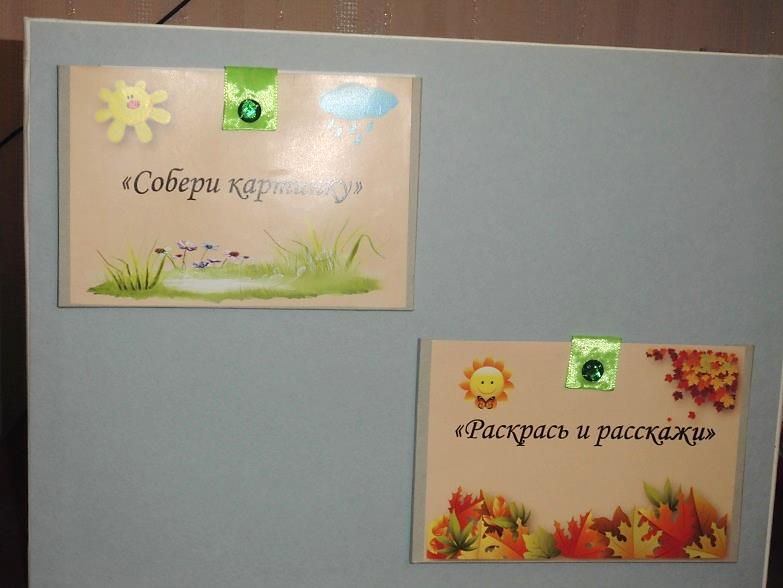 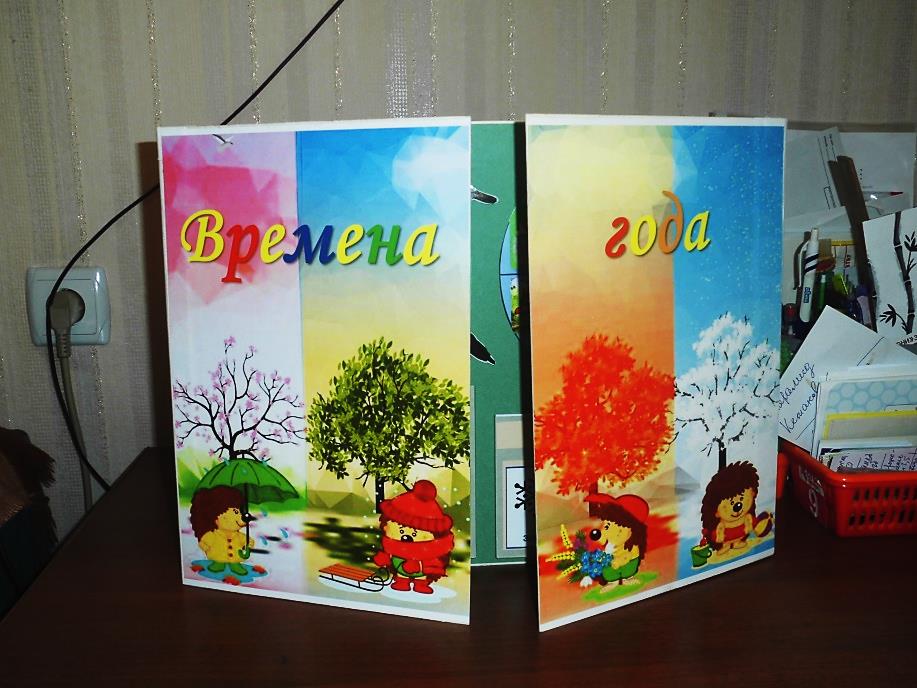 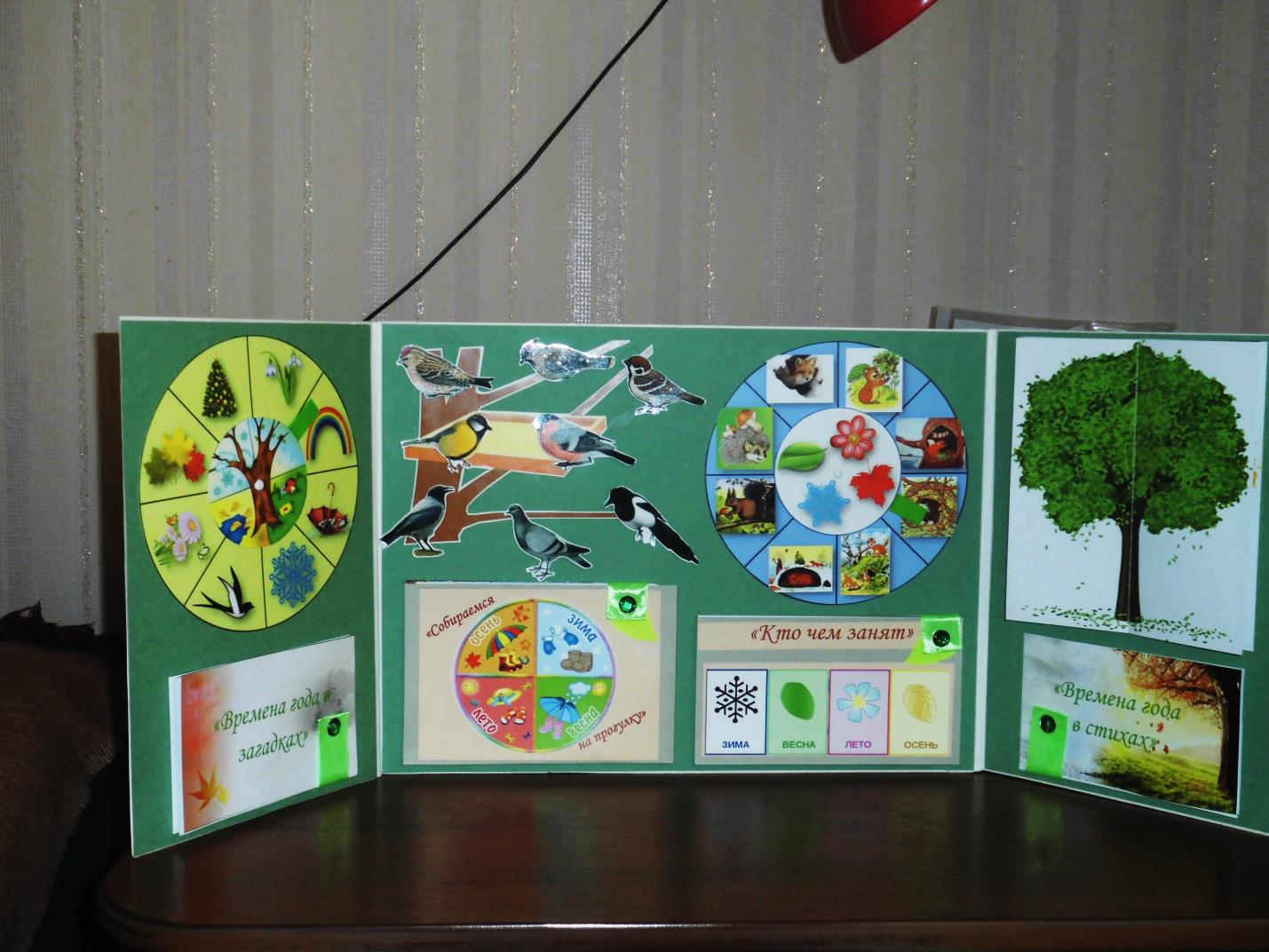 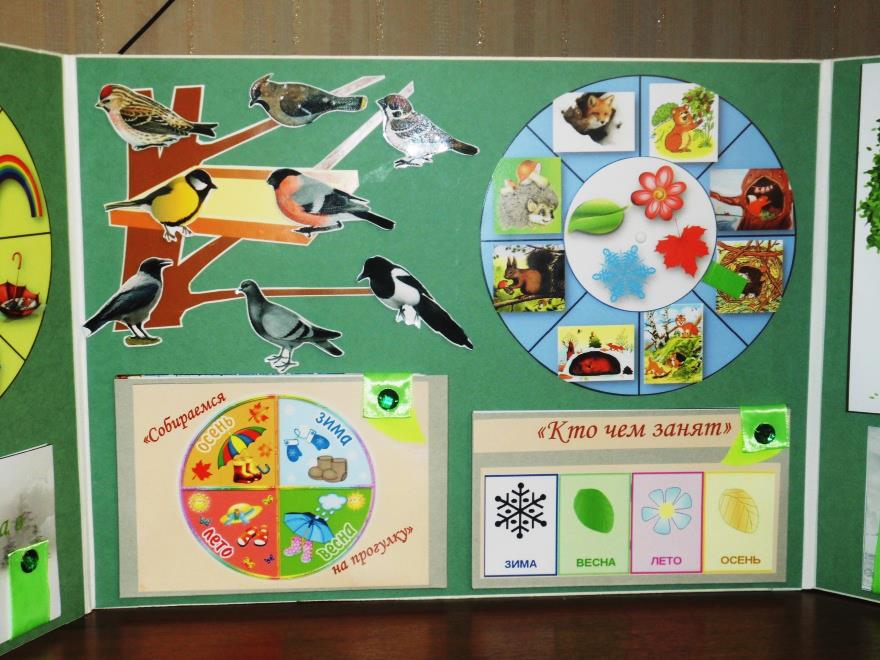 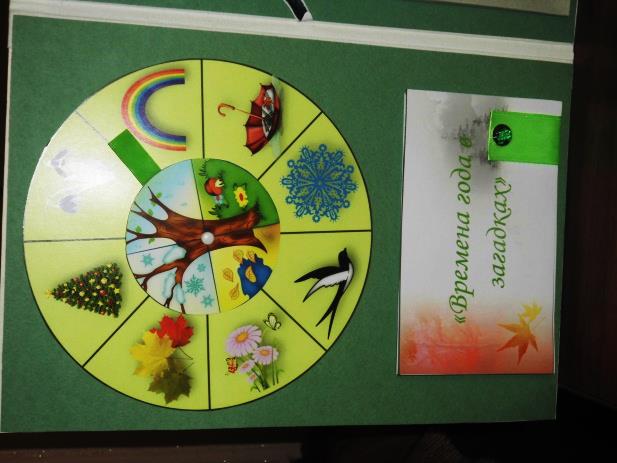 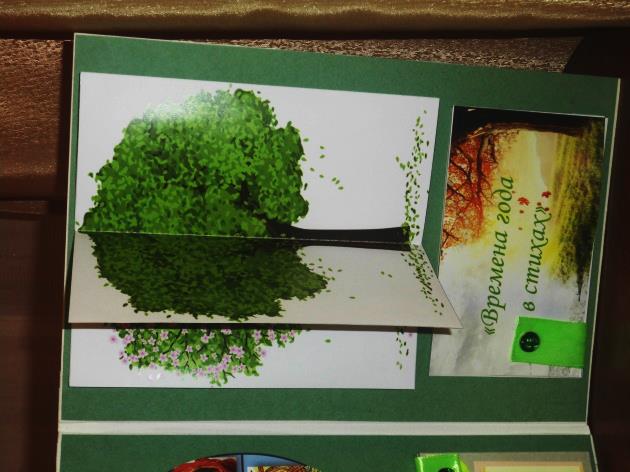 